 Training registration form 2021Name:………………………………………………………..………………………………………………...Organisation:…………………………………………………….…….…………………………………….Address:…………………………………………………….……….………………………………………..Invoice to (if different from above):…………………………………………..………………………….………………………………………………………………………………………………………………….Phone:…………………………………Email:………………………………………………………………Name of course:……………………………………………………………………………………………..Course dates:……………………………………………………………………………………………........Course location:…………………………………………………………………………………………..Are there any needs we should take into account to make the training fully accessible for you:…………………………………………………………………………………………………………….Please complete a form for each person from your organisation attending Please return the registration form by email to training@equalopportunity.tas.gov.au  We will invoice you upon completion of the course you registered to attend. Payment can be made by cheque or EFT (Electronic Funds Transfer). Your course fee is inclusive of course materials and refreshments. Cancellation fees do apply. For further information please go to our training site at http://www.equalopportunity.tas.gov.au/training___________________________________________________________________If you would like any further information please contact the Training and Education Team Equal Opportunity Tasmania on (03) 61657515.Anti-Discrimination Awareness Training Programs Workplace Behaviours: Where is the Line? Racism. It stops with me! Discrimination Law: Rights and Responsibilities Young, old, in-between… Is your workplace age inclusive? Disability Awareness: Know your Rights and ResponsibilitiesWorkplace Support Contact Officer Training Programs Equal Opportunity Tasmania training registration form 2021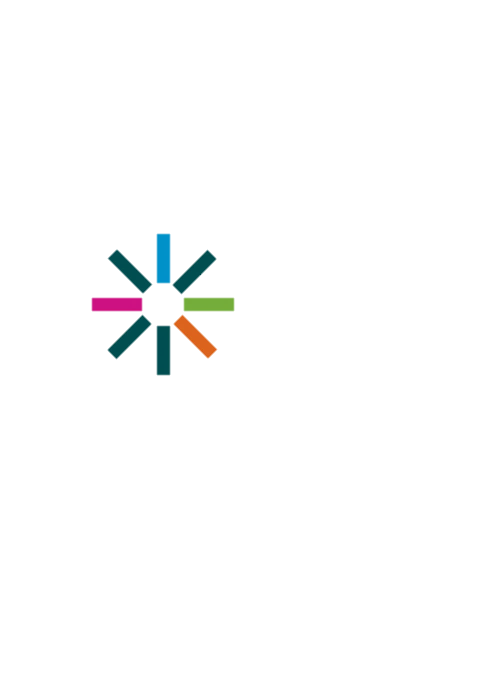 